КАРАР                                                                                  РЕШЕНИЕ«06» февраль  2017 й.                           № 59                  «06» февраля   2017 г.О внесении изменений в решение Совета сельского поселения Кульчуровский сельсовет муниципального района Баймакский районРеспублики Башкортостан от 21 ноября 2014 года № 130«Об установлении земельного налога»	В соответствии с главой 31 Налогового кодекса Российской Федерации  Совет сельского поселения Кульчуровский  сельсовет муниципального района Баймакский район Республики Башкортостан решил:1. Пункт 4 решения Совета сельского поселения Кульчуровский сельсовет муниципального района Баймакский район Республики Башкортостан от 21 ноября 2014  №130 «Об установлении земельного налога» изложить в следующей редакции:Освободить от уплаты земельного налога следующие категории налогоплательщиков:1) Герои Советского Союза и Герои Российской Федерации, а также лица, награжденные орденом Славы трех степеней;2) инвалиды I и II групп инвалидности;3) инвалиды с детства;4) участники гражданской войны, Великой Отечественной войны, других боевых операций по защите СССР из числа военнослужащих, проходивших службу в воинских частях, штабах и учреждениях, входивших в состав действующей армии, и бывших партизан, а также ветераны боевых действий;5)ветеранов труда в соответствии со ст. 7 Закона РБ от 13.10. 1994 года, ст. 7 ФЗ № 5-ФЗ от 12.01.1995 г. «О ветеранах»2. Пункт 5 решения Совета сельского поселения Кульчуровский сельсовет муниципального района Баймакский район Республики Башкортостан от 21 ноября 2014  № 130 «Об установлении земельного налога» исключить.3. Настоящее решение регулирует отношения, возникшие с 1 января 2016 года.4. Обнародовать настоящее решение на информационном стенде Администрации сельского поселения Кульчуровский сельсовет муниципального района Баймакский район Республики Башкортостан по адресу Республика Башкортостан Баймакский район с.Кульчурово,ул.Самарбаева,2 и на официальном сайте сельского поселения Кульчуровский сельсовет муниципального района Баймакский район Республики Башкортостан.Глава сельского поселенияКульчуровский сельсоветмуниципального районаБаймакский районРеспублики Башкортостан                                      Ф.И.Аргынбаева БАШ?ОРТОСТАН РЕСПУБЛИКА№ЫБАЙМА? РАЙОНЫМУНИЦИПАЛЬ РАЙОНЫНЫ*КОЛСОРА  АУЫЛ  СОВЕТЫАУЫЛ БИЛ»М»№ЕСОВЕТЫ453662, Байма7 районы,       Колсора ауылы,Д.Самарбаев урамы,2Тел. 8(34751) 4-91-55kulch-sp@yandex.ruРЕСПУБЛИКА БАШКОРТОСТАНСОВЕТСЕЛЬСКОГО ПОСЕЛЕНИЯКУЛЬЧУРОВСКИЙ  СЕЛЬСОВЕТМУНИЦИПАЛЬНОГО РАЙОНАБАЙМАКСКИЙ РАЙОН453662 , Баймакский  район,с.Кульчурово, ул.Д.Самарбаев,2Тел. 8(34751) 4-91-55kulch -sp@yandex.ru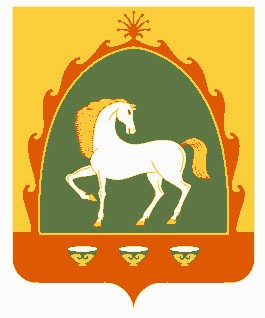 